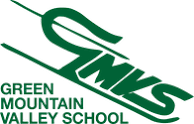 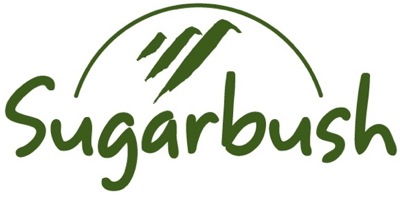 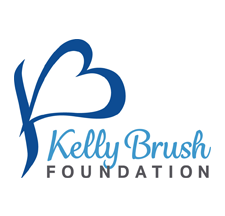 UPDATED Race Announcement GTS Finals SL – Sun, Mar. 24,  2019USS National Points List 16 2019 - Men’s and Women’s RacesSki Area: Sugarbush -  Mt. Ellen		Trail:  Inverness-Brambles							Homologation #: FIS 12885/11/18Registration:  Online Only 			https://adminskiracing.com/Fee:  $65 / $10 late fee from 3/15 		Registration/Pull Deadline:  23:59hrs  3/21/19Race Administrator:  	Kirsten Andreae (kirsten@gmvs.org)Technical Delegate:  	Mike BrowneChief of Race:   Jere BrophyNotes:  Teams please submit a list of attending coaches in advance (this will allow for more rapid coach check-in and distribution of lift access RFIDs and bibs). Athletes and Coaches must have current and applicable USSA and VARA membership. All athletes must be properly represented at the TCM.  Bibs will be bundled and distributed to COACHES at sign-in. All Jr. Coaches must be accompanied/supervised by a fully certified Coach.  Race Day Schedule:0700-0740	Coaches sign-in and Bib Pick-up  -  Upstairs GMVS Clubhouse0745		Team Captains’ Meeting - GMVS Clubhouse – Downstairs Coaches Room.  0730		Lift Open to Athletes & Coaches0815-0845 	1st Run Inspection (s)0930		1st Racer on Course (Women, followed closely by Men)1145-1215	2nd Run Inspection (time approximation)1230		2nd Run (time approximation) 		Awards:  15 minutes after last racer*GTS Overall Trophies will be handed out also